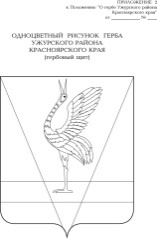 АДМИНИСТРАЦИЯ УЖУРСКОГО РАЙОНАКРАСНОЯРСКОГО КРАЯПОСТАНОВЛЕНИЕ24.06.2022                                         г. Ужур                                                 № 457О внесении изменений в постановление администрации Ужурского района от 23.09.2013 № 847 «О Порядке ведения муниципальной долговой книги Ужурского района»В соответствии со статьей 121 Бюджетного кодекса Российской Федерации, статьей 33 Устава Ужурского района, статьей 50 решения Ужурского районного Совета депутатов от 18.09.2013 № 41-285р «О бюджетном процессе в Ужурском районе», ПОСТАНОВЛЯЮ:Внести в приложение к постановлению администрации Ужурского района от 23.09.2013 № 847 «О порядке ведения муниципальной долговой книги Ужурского района» следующие изменения:- пункт 6 дополнить абзацем следующего содержания «исполнение или прекращение долгового обязательства по иным основаниям (основание, дата, сумма);»;- абзац 1 пункта 10 изложить в следующей редакции: «Информация о долговых обязательствах Ужурского района (за исключением обязательств по муниципальным гарантиям) вносится в Долговую книгу в срок, не превышающий пяти рабочих дней с момента возникновения соответствующего долгового обязательства на основании документов, указанных в пункте 9 настоящего Порядка»;- пункт 10 дополнить абзацем следующего содержания: «Информация о долговых обязательствах по муниципальным гарантиям вносится в Долговую книгу в течение пяти рабочих дней с момента получения сведений о фактическом возникновении (увеличении) или прекращении (уменьшении) обязательств принципала, обеспеченных муниципальной гарантией»;		- пункт 17 изложить в следующей редакции: «Заинтересованные лица имеют право получить документ, подтверждающий регистрацию муниципального долга-выписку из долговой книги.Выписка из долговой книги предоставляется на основании письменного запроса за подписью полномочного лица кредитора в течение десяти рабочих дней со дня получения запроса.Органы местного самоуправления муниципального образования получают справочную информацию из долговой книги на основании письменного запроса с обоснованием запрашиваемой информации. Информация предоставляется в течение трех рабочих дней со дня получения запроса.Оснований для отказа в предоставлении выписки из Долговой книги на основании письменного запроса с обоснованием потребности в запрашиваемой информации не имеется».2. Контроль за выполнением постановления возложить на руководителя финансового управления администрации Ужурского района Н.А.Винтер.3.  Постановление вступает в силу в день, следующий за днем его официального опубликования в специальном выпуске газеты «Сибирский хлебороб».Глава района                                                                                      К.Н. Зарецкий